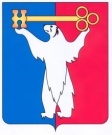 АДМИНИСТРАЦИЯ ГОРОДА НОРИЛЬСКАКРАСНОЯРСКОГО КРАЯПОСТАНОВЛЕНИЕ05.05.2015                                             г. Норильск                                                    №  201О реорганизации муниципальных бюджетных учреждений, подведомственных Управлению по спорту и туризму Администрации города НорильскаРуководствуясь Уставом муниципального образования город Норильск, постановлением Администрации города Норильска от 24.12.2010 № 518 «О порядке создания и деятельности муниципальных бюджетных учреждений муниципального образования город Норильск»,ПОСТАНОВЛЯЮ:Реорганизовать муниципальное бюджетное учреждение «Дом спорта «БОКМО» (далее – МБУ «Дом спорта «БОКМО») путем присоединения к нему муниципального бюджетного учреждения «Дом физической культуры» (далее – МБУ «ДФК») и муниципального бюджетного учреждения «Спортивный зал «Геркулес» (далее – МБУ «Спортзал «Геркулес») с сохранением основных целей деятельности присоединяющихся учреждений.Реорганизовать муниципальное бюджетное учреждение «Спортивный комплекс «Талнах» (далее – МБУ «СК «Талнах») путем присоединения к нему муниципального бюджетного учреждения «Спортивный зал «Горняк» (далее – МБУ «Спортзал «Горняк»), муниципального бюджетного учреждения «Спортивно-оздоровительный центр «Восток» (далее – МБУ «СОЦ «Восток») и муниципального бюджетного учреждения «Крытый каток «Умка» (далее – МБУ «Крытый каток «Умка») с сохранением основных целей деятельности присоединяющихся учреждений.Реорганизовать муниципальное бюджетное учреждение «Спортивный комплекс «Кайеркан» (далее – МБУ СК «Кайеркан») путем присоединения к нему муниципального бюджетного учреждения «Ледовый Дворец спорта» района Кайеркан (далее – МБУ «Ледовый Дворец спорта») с сохранением основной цели деятельности присоединяющегося учреждения.Реорганизовать муниципальное бюджетное учреждение «Дворец спорта «Арктика» (далее – МБУ «Дворец спорта «Арктика») путем присоединения к нему муниципального бюджетного учреждения «Плавательный бассейн г. Норильска» (далее – МБУ «Плавательный бассейн г. Норильска»), муниципального бюджетного учреждения «Крытый каток «Льдинка» (далее – МБУ «Крытый каток «Льдинка») с сохранением основных целей деятельности присоединяющихся учреждений.Определить учредителями МБУ «Дом спорта «БОКМО», МБУ «СК «Талнах», МБУ «СК «Кайеркан» и МБУ «Дворец спорта «Арктика» после завершения процесса их реорганизации Администрацию города Норильска, Управление имущества Администрации города Норильска, Финансовое управление Администрации города Норильска, Управление по спорту и туризму Администрации города Норильска.МБУ «Дом спорта «БОКМО» считать правопреемником по всем правам и обязанностям МБУ «ДФК» и МБУ «Спортзал «Геркулес».МБУ «СК «Талнах» считать правопреемником по всем правам и обязанностям МБУ «Спортзал «Горняк», МБУ «СОЦ «Восток» и МБУ «Крытый каток «Умка».МБУ «СК «Кайеркан» считать правопреемником по всем правам и обязанностям МБУ «Ледовый Дворец спорта».МБУ «Дворец спорта «Арктика» считать правопреемником по всем правам и обязанностям МБУ «Плавательный бассейн г. Норильска», МБУ «Крытый каток «Льдинка».Директорам МБУ «Дом спорта «БОКМО», МБУ «СК «Талнах», МБУ «СК «Кайеркан», МБУ «Дворец спорта «Арктика»:10.1. в течение трех рабочих дней со дня вступления в силу настоящего постановления уведомить Межрайонную инспекцию Федеральной налоговой службы № 25 по Красноярскому краю о реорганизации соответствующих муниципальных бюджетных учреждений;   10.2. в течение пяти рабочих дней после даты направления уведомления о начале процедуры реорганизации провести мероприятия по уведомлению кредиторов о реорганизации соответствующих муниципальных бюджетных учреждений;10.3. в течение трех дней со дня вступления в силу настоящего постановления провести мероприятия по уведомлению внебюджетных фондов о реорганизации соответствующих муниципальных бюджетных учреждений;10.4. после выдачи Межрайонной инспекцией Федеральной налоговой службы № 25 по Красноярскому краю свидетельств о внесении в Единый государственный реестр юридических лиц записи о начале процедуры реорганизации провести мероприятия по опубликованию в журнале «Вестник государственной регистрации» информации о реорганизации соответствующих муниципальных бюджетных учреждений (дважды с периодичностью в один месяц).11. Директорам МБУ «Дом физической культуры», МБУ «Спортивный зал «Геркулес», МБУ «Спортивный зал «Горняк», МБУ «Спортивно-оздоровительный центр «Восток», МБУ «Крытый каток «Умка», МБУ «Ледовый Дворец спорта» района Кайеркан, МБУ «Плавательный бассейн г. Норильска», МБУ «Крытый каток «Льдинка»:11.1. в срок до 01.06.2015 провести инвентаризацию активов и обязательств (движимого и недвижимого имущества) возглавляемого учреждения;11.2. в срок до 15.06.2015 составить передаточные акты, соответствующие требованиям статьи 59 Гражданского кодекса Российской Федерации, по состоянию на 01.07.2015;11.3. в течение пяти рабочих дней со дня вступления в силу настоящего постановления обеспечить проведение мероприятий по уведомлению работников возглавляемых учреждений о проводимой реорганизации в соответствии требованиями трудового законодательства Российской Федерации;           11.4.  в срок до 20.07.2015 провести необходимые мероприятия, подготовить и направить соответствующее заявление и документы для внесения записи в Единый государственный реестр юридических лиц о прекращении деятельности возглавляемых  учреждений.           12. Управлению имущества Администрации города Норильска:12.1. утвердить передаточные акты в течение пяти рабочих дней со дня предоставления их директорами муниципальных бюджетных учреждений, указанных в пункте 11 настоящего постановления;12.2. в течение одного месяца со дня внесения записей в Единый государственный реестр юридических лиц о реорганизации муниципальных бюджетных учреждений, указанных в настоящем постановлении, осуществить закрепление муниципального имущества на праве оперативного управления за МБУ «Дом спорта «БОКМО», МБУ «СК «Талнах», МБУ «СК «Кайеркан», МБУ «Дворец спорта «Арктика». 13. Управлению по персоналу Администрации города Норильска в течение двух рабочих дней со дня вступления в силу настоящего постановления ознакомить с настоящим постановлением под роспись директоров муниципальных бюджетных учреждений, указанных в настоящем постановлении.14. Директору МБУ «Дом спорта «БОКМО»:принять в оперативное управление муниципальное движимое и недвижимое имущество, закрепленное за МБУ «ДФК» и МБУ «Спортивный зал «Геркулес», обеспечить его сохранность, эффективное и целевое использование;внести соответствующие изменения в Устав возглавляемого учреждения и зарегистрировать их в Межрайонной инспекции Федеральной налоговой службы       № 25 по Красноярскому краю в порядке, установленном действующим законодательством;в течение четырнадцати календарных дней после вступления в силу настоящего постановления предоставить в Управление по персоналу Администрации города Норильска проект штатного расписания МБУ «Дом спорта «БОКМО» с учетом должностей и профессий работников присоединенных МБУ «ДФК» и МБУ «Спортзал «Геркулес», вводимого в действие после завершения процедуры реорганизации; в срок до 20.07.2015 провести необходимые мероприятия и подготовить соответствующее заявление и документы для внесения записи в Единый государственный реестр юридических лиц о прекращении деятельности МБУ «ДФК» и МБУ «Спортзал «Геркулес»;в течение десяти рабочих дней со дня вступления в силу настоящего постановления подготовить и предоставить в Финансовое управление Администрации города Норильска расчет и обоснование бюджетных ассигнований МБУ «Дом спорта «БОКМО» на 2015 год и плановый период 2016-2017 годов, согласованный с Управлением по персоналу Администрации города Норильска.Директору МБУ «Спорткомплекс «Талнах»:принять в оперативное управление муниципальное движимое и недвижимое имущество, закрепленное за МБУ «Спортзал «Горняк», МБУ «СОЦ «Восток» и МБУ «Крытый каток «Умка», обеспечить его сохранность, эффективное и целевое использование;внести соответствующие изменения в Устав возглавляемого учреждения и зарегистрировать их в Межрайонной инспекции Федеральной налоговой службы       № 25 по Красноярскому краю в порядке, установленном действующим законодательством;в течение четырнадцати календарных дней после вступления в силу настоящего постановления предоставить в Управление по персоналу Администрации города Норильска проект штатного расписания МБУ «Спорткомплекс «Талнах» с учетом должностей и профессий работников присоединенных МБУ «Спортзал «Горняк», МБУ «СОЦ «Восток» и МБУ «Крытый каток «Умка», вводимого в действие после завершения процедуры реорганизации; в срок до 20.07.2015 провести необходимые мероприятия и подготовить соответствующее заявление и документы для внесения записи в Единый государственный реестр юридических лиц о прекращении деятельности МБУ «Спортзал «Горняк», МБУ «СОЦ «Восток» и МБУ «Крытый каток «Умка»;  в течение десяти рабочих дней со дня вступления в силу настоящего постановления подготовить и предоставить в Финансовое управление Администрации города Норильска расчет и обоснование бюджетных ассигнований МБУ «Спорткомплекс «Талнах» на 2015 год и плановый период 2016-2017 годов, согласованный с Управлением по персоналу Администрации города Норильска.Директору МБУ «СК «Кайеркан»:принять в оперативное управление муниципальное движимое и недвижимое имущество, закрепленное за МБУ «Ледовый Дворец спорта», обеспечить его сохранность, эффективное и целевое использование;внести соответствующие изменения в Устав возглавляемого учреждения и зарегистрировать их в Межрайонной инспекции Федеральной налоговой службы       № 25 по Красноярскому краю в порядке, установленном действующим законодательством;в течение четырнадцати календарных дней после вступления в силу настоящего постановления предоставить в Управление по персоналу Администрации города Норильска проект штатного расписания МБУ «СК «Кайеркан» с учетом должностей и профессий работников присоединенного МБУ «Ледовый Дворец спорта», вводимого в действие после завершения процедуры реорганизации;  в срок до 20.07.2015 провести необходимые мероприятия и подготовить соответствующее заявление и документы для внесения записи в Единый государственный реестр юридических лиц о прекращении деятельности МБУ «Ледовый Дворец спорта»; в течение десяти рабочих дней со дня вступления в силу настоящего постановления подготовить и предоставить в Финансовое управление Администрации города Норильска расчет и обоснование бюджетных ассигнований МБУ «СК «Кайеркан» на 2015 год и плановый период 2016-2017 годов, согласованный с Управлением по персоналу Администрации города Норильска. МБУ «Дворец спорта «Арктика»:принять в оперативное управление муниципальное движимое и недвижимое имущество, закрепленное за МБУ «Плавательный бассейн г. Норильска», МБУ «Крытый каток «Льдинка», обеспечить его сохранность, эффективное и целевое использование;внести соответствующие изменения в Устав возглавляемого учреждения и зарегистрировать их в Межрайонной инспекции Федеральной налоговой службы       № 25 по Красноярскому краю в порядке, установленном действующим законодательством;в течение четырнадцати календарных дней после вступления в силу настоящего постановления предоставить в Управление по персоналу Администрации города Норильска проект штатного расписания МБУ «Дворец спорта «Арктика» с учетом должностей и профессий работников присоединенных МБУ «Плавательный бассейн г. Норильска», МБУ «Крытый каток «Льдинка», вводимого в действие после завершения процедуры реорганизации;  в срок до 20.07.2015 провести необходимые мероприятия и подготовить соответствующее заявление и документы для внесения записи в Единый государственный реестр юридических лиц о прекращении деятельности МБУ «Плавательный бассейн г. Норильска», МБУ «Крытый каток «Льдинка»; в течение десяти рабочих дней со дня вступления в силу настоящего постановления подготовить и предоставить в Финансовое управление Администрации города Норильска расчет и обоснование бюджетных ассигнований МБУ «Дворец спорта «Арктика» на 2015 год и плановый период 2016-2017 годов, согласованный с Управлением по персоналу Администрации города Норильска.  Управлению по персоналу Администрации города Норильска утвердить представленные штатные расписания в течение трех рабочих дней со дня предоставления их директорами реорганизуемых муниципальных бюджетных учреждений. Контроль исполнения пунктов 10-11, 14-17 настоящего постановления возложить на начальника Управления по спорту и туризму Администрации города Норильска, пункта 12 настоящего постановления – на заместителя Руководителя Администрации города Норильска по собственности и развитию предпринимательства, пункта 13 настоящего постановления – оставляю за собой. Руководитель Администрации города Норильска 	               		Е.Ю. Поздняков